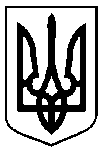 Сумська міська радаУПРАВЛІННЯ АРХІТЕКТУРИ ТА МІСТОБУДУВАННЯвул. Воскресенська, 8А, м. Суми, 40000, тел. (0542) 700-103, e-mail: arh@smr.gov.uaНАКАЗ № 22-ам. Суми									          29.07.2019Відповідно до Тимчасового порядку реалізації експериментального проекту з присвоєння адрес об’єктам будівництва та об’єктам нерухомого майна, затвердженого постановою Кабінету Міністрів України від 27.03.2019   № 367, керуючись пунктом 1.1 Розділу І, підпунктом 2.3.3 пункту 2.3 Розділу ІІ Положення про управління архітектури та містобудування Сумської міської ради, затвердженого рішенням Сумської міської ради від 27.04.2016 № 662-МР (зі змінами)НАКАЗУЮ:1. Змінити адресу: м. Суми, вул. Івана Франка, 56, об’єкту нерухомого майна – житловому будинку загальною площею 57,3 кв.м (літера А-2 згідно з планом технічного паспорту від 16.07.2019), розташованому на земельній ділянці з кадастровим номером 5910136600:07:011:0035 (власник 1), у результаті поділу, на адресу: м. Суми, вул. Івана Франка, 56/1.2. Рекомендувати заявнику у встановленому законодавством порядку внести відповідні відомості (зміни) до Державного реєстру речових прав на нерухоме майно.3. Організацію виконання наказу покласти на начальника відділу генерального  плану та архітектурного планування управління архітектури та містобудування Сумської міської ради Фролова О.М.Начальник управління – головний архітектор								А.В. КривцовКругляк 700-106Розіслати: Фролову О.М., заявнику, до справиЗ наказом ознайомлені:Про зміну адреси об’єкту нерухомого майна (житловому будинку), що розташований по  вул. Івана Франка, 56 в м. СумиПосадаДатаПідписПІБНачальник відділу генерального  плану та архітектурного плануванняО.М. ФроловГоловний спеціаліст відділу генерального  плану та архітектурного плануванняО.С. Кругляк